Supporting Information File 1 Exemplar StimuliHumans High				Humans Low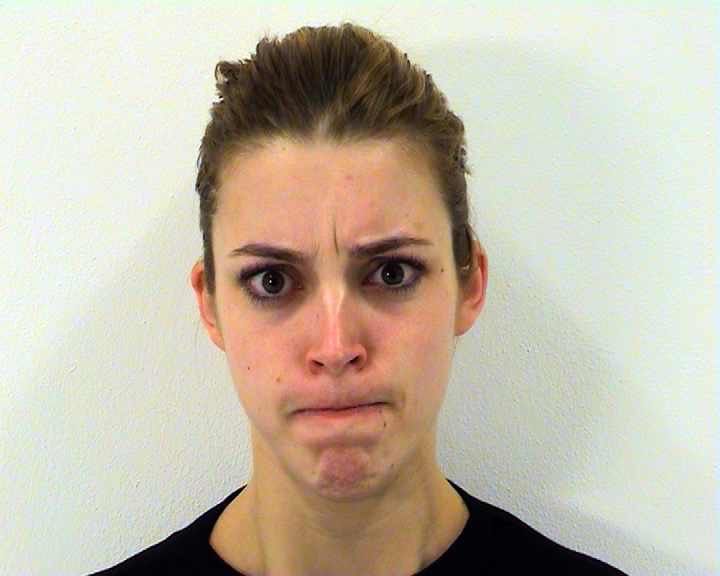 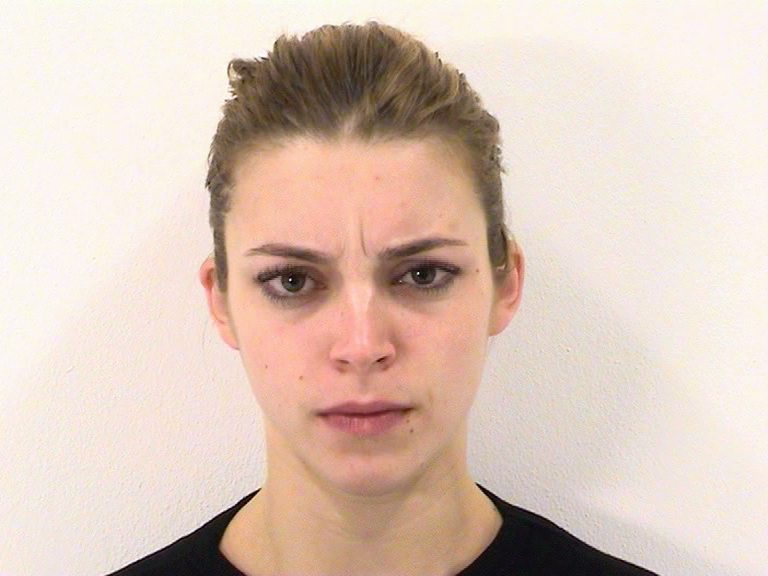 Avatar high 				Avatar low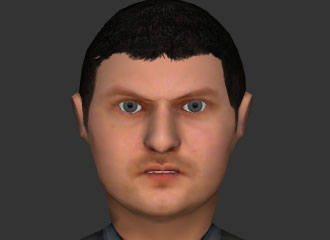 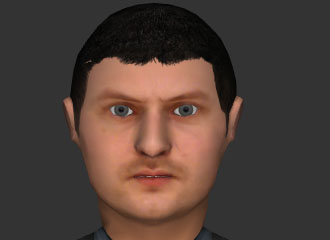 Icons high				Icons low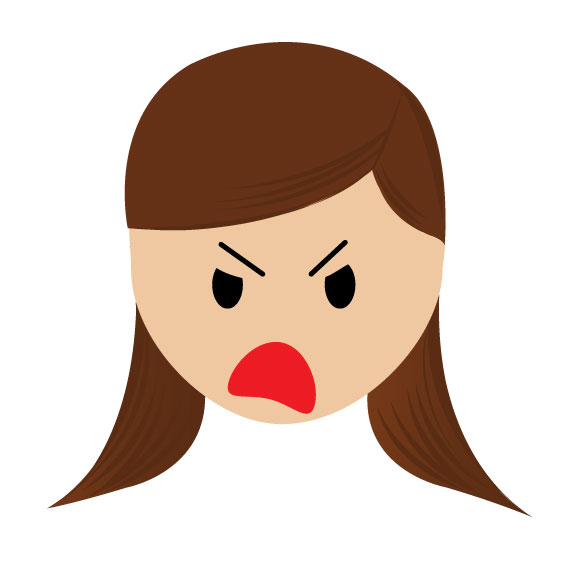 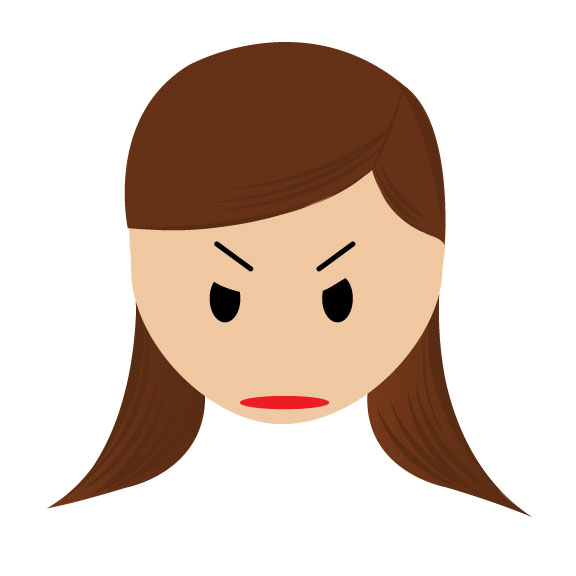 